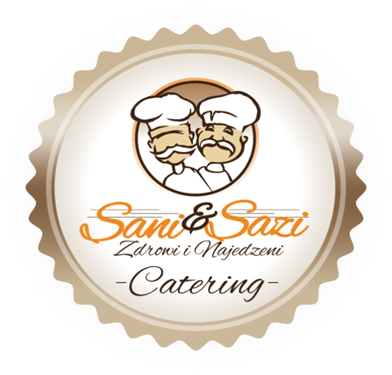 DEKLARACJA OBIADOWA ROK SZKOLNY  2022-WRZESIEŃ Ja ,niżej podpisany /a        ……………………………………………………………..Numer telefonu …………………………………………………..   Deklaruję, że moja córka  /syn  ……………………………………………………………….Uczęszczający do klasy  ……. w Szkole Podstawowej  nr 2 im. Orła Białego w Chotomowie przy ul. Partyzantów 23, korzystać będzie z posiłków :II danie z surówką, kompot, deser                                          10,50 zł*    NR  KONTA 45 1910 1048 2205 0007 7616 0003Ze względu na wprowadzenie aplikacji zamówposiłek.pl  od października, prosimy o wpłatę za wrzesień do 05.09 –poniedziałek.Prosimy  również o dołączenie  potwierdzenia przelewu do deklaracji lub  na maila kontakt@sanisazi.plWrzesień -dni abonamentowe 20 (od 05.09-30.09)-210 ,00złSani&Sazi Zdrowi Najedzeni Tomasz Szmidt Sp. z o.o.ODWOŁANIA OBIADÓW PRZYJMUJEMY KAŻDEGO DNIA DO GODZ. 8.30 SMS-EM POD NM. 575-414-498 lub drogą mailową  kontakt@sanisazi.pl*cena  do zapłaty przez RodzicówPodpis Rodziców/Opiekunów                